Základní škola JIH, Mariánské Lázně, Komenského 459, příspěvková organizace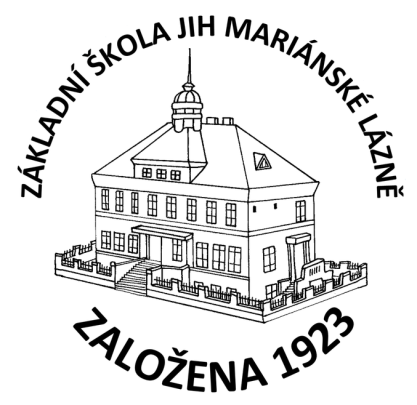 O B J E D N Á V K AObjednáváme u Vás nábytek do kabinetu:D 5 80 05 Hobis skříň		 		10 ks		69.330,- Kč (bez DPH),D 5 80 09 Hobis skříň				  2 ks		16.184,- Kč (bez DPH),R 400 800 30 rektifikace			12 ks		  2.712,- Kč (bez DPH),GS 1200 stůl					  2 ks		  7.368,- Kč (bez DPH),GE 1400 stůl					  2 ks		  6.964,- Kč (bez DPH),K 23 N kontejner na kolečkách			  3 ks		16.446,- Kč (bez DPH).Celková cena se slevou a s DPH 120.000,- Kč.V Mariánských Lázních dne 28.12.2022.Mgr. Jaroslava Baumgartnerová              ředitelka školyINMAX Partners spol. s r.o.Pobřežní 249/46186 00 Praha 8IČ: 24296465